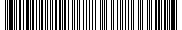 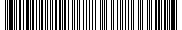 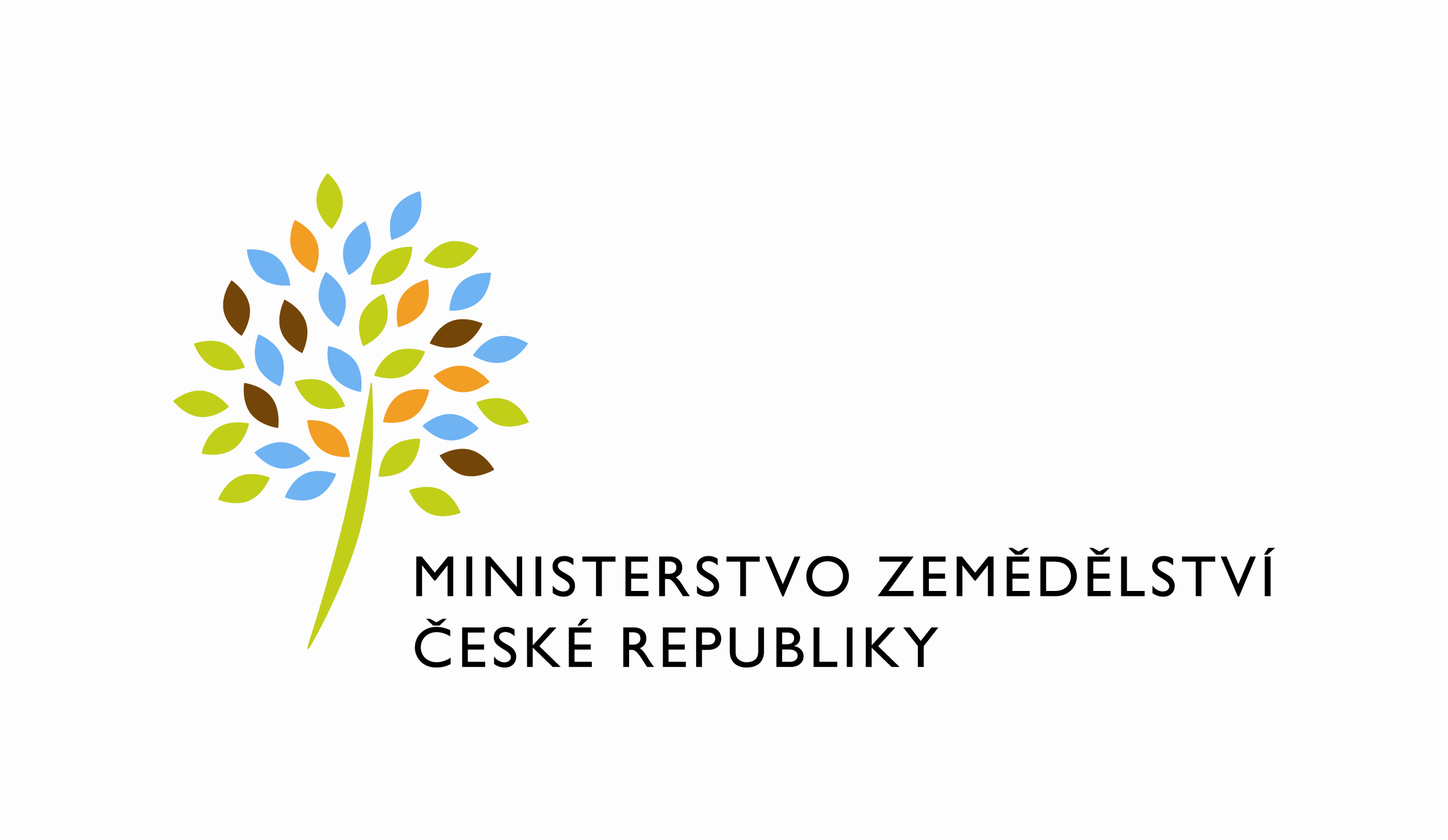 Požadavek na změnu (RfC) – Z36301a – věcné zadáníZákladní informaceStručný popis a odůvodnění požadavkuPopis požadavkuPředmětem požadavku jsou úpravy IZR v modulu kontrol v modernizovaném OLK, které zajišťují přenesení všech dokumentů do formátu PDF. Dále řeší úpravy v offline klientu potřebné pro doplnění dat uvedených v PDF tiskových výstupech.Odůvodnění změnyZměna je nezbytná z důvodu implementace SZP 2023+.Rizika nerealizaceV případě neprovedení nebude možné zajistit delegované kontroly pro opatření týkající se zvířat v rámci SZP 2023+.Podrobný popis požadavkuČást aplikace IZRVymezení rozsahu úpravJedna se o úpravy tiskopisů a potřebných úprav v LK IZR a OLK pro kontroly dotací v modulu kontrol ČPI.Předmětem úprav je převedení všech tiskopisů v rámci kontrol dotací do formátu PDF.  K tomu je potřeba doplnit do aplikace nové položky, které umožňují inspektorům doplnit požadované hodnoty, které budou součásti PDF tisků.Pro všechny níže uvedené opravy je potřeba z důvodu plnění dat z nových datových struktur vytvořit kopie existujících šablon a pro tyto nové šablony vytvořit nové datové zdroje.Úprava se tyká kontrol od roku 2023 v novém IZR.Záložka TiskyBude doplněná nová záložka Tisky na úrovní protokolu, která bude obsahovat jednotlivé níže popsané podzáložky a přehled vygenerovaných tiskopisů.  Každý tiskopis je uložený v databázi.Na záložce bude tabulka s přehledem již vygenerovaných tiskopisů. Přehled pro orientaci uživatele, zdali je tisk součásti PSVK. Výchozí konfigurace určuje zdali, je tiskopis součásti PSVK a toto je možné v tomto přehledu změnit. Přehled dále slouží k opakovanému vytištění tiskopisu. Přegenerování tiskopisu se provádí tlačítkem tisk na příslušné podzáložce.Seznam upravovaných tiskopisů a požadované položkyProtokol o výsledku kontrolyDo PDF formuláře je nutné ošetřit plnění těchto položek:Počet příloh k protokolu /číselná hodnota/Počet stran protokolu včetně příloh /číselná hodnota/Počet vyhotovených stejnopisů k protokolu /číselná hodnota/Příloha bude součástí PSVK a bude odeslána do MZK. Dopad do offline klientaV OLK bude doplněná nová podzáložka Protokol na záložku TiskyZáložka bude obsahovat tlačítko pro tisk protokolu.Záložka bude nově obsahovat položky, které budou doplněné v rámci samostatného bloku Protokol o výsledku kontroly:Počet příloh k protokolu Počet stran protokolu včetně příloh Počet vyhotovených stejnopisů k protokolu (pouze číselná hodnota)xxxOpatření Do PDF formuláře je nutné ošetřit plnění těchto položek:Aktuálně některé texty jsou již nadefinované pro plnění do tiskopisu ve Wordu a budou převzaté i do plnění do PDF např. čísla zvířat se doplňují automaticky na základě vyplněného kontrolního výpisu v OLK, ale i tak musí být připravená možnost doplnit text do opatření. Např. pro prasata text vždy ČPI vyplňuje ručně a mohou nastat i další případy uložení opatření, které nevyplynou z kontrolního výpisuČPI doplňuje v tomto odst. 3 tučně zvýrazněné texty -  Odůvodnění: Opatření je uloženo na základě nedostatků a jejich příčin, zjištěných při kontrole označování a evidence skotu na hospodářství CZ XXXXXXXX výše uvedeného chovatele, na kterého se vztahují povinnosti uvedené v § 22 a § 23 plemenářského zákonaTermín ke splnění opatření /datum nebo i možno textový řetězec/Počet vyhotovených stejnopisůPoložky nejsou v OLKPříloha nebude součástí PSVK.Dopad do offline klientaV OLK bude doplněná nová podzáložka Opatření na záložku TiskyZáložka bude obsahovat tlačítko Tisk opatření.Záložka bude nově obsahovat položky, které budou doplněné v rámci samostatného bloku Opatření:Uložené opatření  - převezme se funkcionalita, které se plní do tiskopisu ve Wordu (v části výčtu zvířat měl by se načíst z každé dílčí kontroly, tak jako je to teď, když jsou sloučené kontroly) a nově přidat textbox, kde by měl možnost ještě inspektor doplnit další text např. s výčtem zvířat, v případě, že to automaticky nevyplyne z kontrolního listuOdůvodnění opatření - kontrola: - textboxHospodářství – může i více položek(výčet hospodářství kontrolovaného subjektu)Odůvodnění opatření - paragraf: - výběr z číselníku:§ 15, § 19, § 22, § 23.  (textbox).  Prostý výčet těchto 4 paragrafů. Do opatření je ČPI tiskne bez detailnějšího rozlišení na odstavce a písmena.Termín opatření - kontrola: kalendář + text, inspektor někdy musí doplnit, že má splnit opatření „do 28 dnů od doručení Opatření“Počet stejnopisů opatření: číselná hodnotaMístoDatumVzor opatření:	Barevně zvýraznění plněných položek do tiskopisu opatření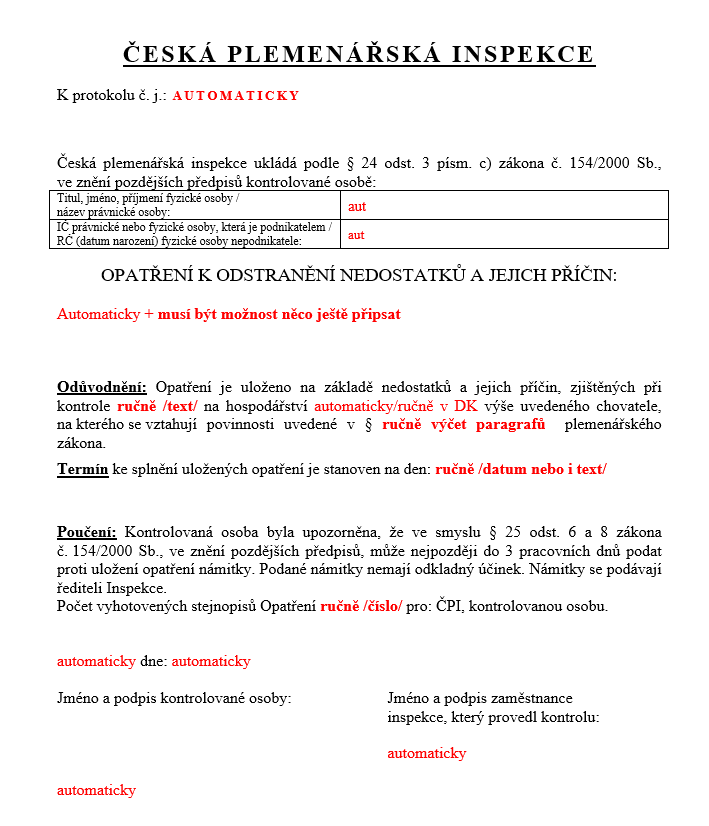 Zvláštní opatřeníZvláštní opatření (ZO) se vydává na každou provozovnu zvlášť. Může nastat v rámci jedné kontroly víc zvláštních opatření najednou na různé provozovny.Takže v rámci jedné delegované kontroly může inspektor vydat více ZO, ale např. jedno ZO na provozovnu xx podle §25 odst.3 písm.c) a další ZO na provozovnu yy podle §25 odst.3 písm.d). Takže pokud inspektor bude vydávat na více provozoven, tak pomoci ikony „+“ bude moct přidat další provozovnu. Příloha nebude součástí PSVK.Dopad do offline klientaV OLK bude doplněná nová podzáložka Zvláštní opatření na záložku TiskyU zvláštního opatření budou 4 záložky pro každý typ zvláštního opatřeníNa každé záložce se budou plnit tyto údaje:Multivýběr Provozovny– provozovny kontrolovaného subjektuZvláštního opatření – dané vybranou záložkouZvláštní opatření - popis: - textboxZvláštní opatření - adresa: - textbox předvyplněn adresou pro všechny kontroly jednoho inspektora. Měl by mít možnost text upravit.Pro toto musí bát vytvořená v LK IZR nová obrazovka pro správu inspektorů a jejich adresPočet stejnopisů zvláštního opatření: číselná hodnotaMístoDatumVyplněné vzory:ZO se ukládá pouze pro skot Kontrolní listKontrolní list je momentálně již v PDF, ale je potřeba doplnit možnost, aby inspektor mohl v dílčích kontrolách zadat číslo přílohy, které se pak doplní na každou stranu v příloze. např. aby měl inspektor možnost doplnit u BaK, že je to příloha č. 1, u TMT, že je to příloha č. 2 atd.Součásti je vytvoření datového zdroje pro načítání dat ze struktur MZK. Toto se musí vytvořit pro každé opatření zvlášť. V rámci tohoto bodu se musí vytvořit nových 9 šablon pro: BAK, TMT, DOJ, 5X INTENZITA, 1x INTENZITA 1,15Příloha bude součástí PSVK a bude odeslána do MZK. Dopad do offline klientaV OLK bude doplněná nová podzáložka Kontrolní list na záložku TiskyZáložka bude obsahovat tlačítko pro tisk kontrolního listu.Záložka bude nově obsahovat položky, které budou doplněné v rámci samostatného bloku Kontrolní list:Do OLK je potřeba přidat nové položky na novou záložku Tisky a níže uvedené položky budou uvedené v jednom bloku Kontrolní list Dle dílčích kontrol obsažených v kontrole bude připravený vždycky box pro kontrolu obsahující položku Příloha č.:Barevně zvýraznění plněných položek do tiskopisu xxxKomentářPříloha nebude součástí PSVK.Dopad do offline klientaV OLK bude doplněná nová podzáložka Komentář na záložku TiskyZáložka bude obsahovat tlačítko Tisk komentářeZáložka bude nově obsahovat položky, které budou doplněné v rámci samostatného bloku Komentář:Příloha č.                                          Komentář: - velký textboxJméno a podpis kontrolované osoby – plnit pouze ty osoby, co jsou za subjekt (ne přizvané)Místo a DatumPočet stejnopisůBarevně zvýraznění plněných položek do tiskopisu 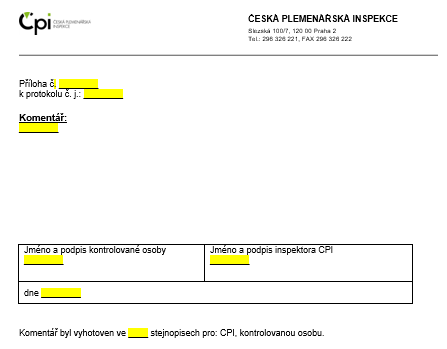 Správa inspektorů v LK IZRJedná se o přenesení modifikace inspektorů ze starého IZR + doplnění modifikace adres pro tisky.Pro správu inspektorů a jejich adresnová obrazovka pro správu inspektorů a jejich adresDopady na IS MZeDopadyBez dopadu.Na provoz a infrastrukturuBez dopaduNa bezpečnostBez dopaduNa součinnost s dalšími systémyBez dopaduPožadavky na součinnost AgriBusBez dopaduBezpečnost Bez dopaduPožadavek na podporu provozu naimplementované změny(Uveďte, zda zařadit změnu do stávající provozní smlouvy, konkrétní požadavky na požadované služby, SLA.)Požadavek na úpravu dohledového nástroje(Uveďte, zda a jakým způsobem je požadována úprava dohledových nástrojů.)Požadavek na dokumentaciV připojeném souboru je uveden rozsah vybrané technické dokumentace – otevřete dvojklikem:    xxxDohledové scénáře jsou požadovány, pokud Dodavatel potvrdí dopad na dohledové scénáře/nástroj.  ROZSAH TECHNICKÉ DOKUMENTACESparx EA modelu (zejména ArchiMate modelu) V případě, že v rámci implementace dojde k jeho změnám oproti návrhu architektury připravenému jako součást analýzy, provede se aktualizace modelu. Sparx EA model by měl zahrnovat:Aplikační komponenty tvořící řešení, případně dílčí komponenty v podobě ArchiMate Application Component,Vymezení relevantních dílčích funkcionalit jako ArchiMate koncepty Application Function přidělené k příslušné aplikační komponentě (Application Component),Prvky webových služeb reprezentované ArchiMate Application Service,Hlavní datové objekty a číselníky reprezentovány ArchiMate Data Object,Activity model/diagramy anebo sekvenční model/diagramy logiky zpracování definovaných typů dokumentů,Popis použitých rolí v systému a jejich navázání na související funkcionality (uživatelské role ve formě ArchiMate konceptu Data Object a využití rolí v rámci funkcionalit/ Application Function vazbou ArchiMate Access).Doplnění modelu o integrace na externí systémy (konzumace integračních funkcionalit, služeb a rozhraní), znázorněné ArchiMate vazbou Used by.Bezpečnostní dokumentace bude zpracována dle vzorového dokumentuJde o přehled bezpečnostních opatření, který jen odkazuje, kde v technické dokumentaci se nalézá jejich popis.Jedná se především o popis těchto bezpečnostních opatření (jsou-li relevantní):Řízení přístupu, role, autentizace a autorizace, druhy a správa účtů,Omezení oprávnění (princip minimálních oprávnění),Proces řízení účtů (přidělování/odebírání, vytváření/rušení)Auditní mechanismy, napojení na SIEM (Syslog, SNP TRAP, Textový soubor, JDBC, Microsoft Event Log…),Šifrování,Zabezpečení webového rozhraní, je připojen – otevřete dvojklikem: -li součástí systému,Certifikační autority a PKI,Zajištění integrity dat,Zajištění dostupnosti dat (redundance, cluster, HA…),Zálohování, způsob, rozvrh,Obnovení ze zálohy (DRP) včetně předpokládané doby obnovy.Předpokládá se, že existuje síťové schéma, komunikační schéma a zdrojový kód.Akceptační kritériaPlnění v rámci požadavku na změnu bude akceptováno, jestliže budou akceptovány dokumenty uvedené v tabulce výše v bodu 5, budou předloženy podepsané protokoly o uživatelském testování a splněna případná další kritéria uvedená v tomto bodu. Základní milníkyPřílohy1.2.Podpisová doložkaB – nabídkA řešení k požadavku Z36301Návrh konceptu technického řešení  Viz část A tohoto PZ, body 2 a 3.Uživatelské a licenční zajištění pro ObjednateleV souladu s podmínkami smlouvy č. 391-2019-11150.Dopady do systémů MZeNa provoz a infrastrukturu(Pozn.: V případě, že má změna dopady na síťovou infrastrukturu, doplňte tabulku v připojeném souboru - otevřete dvojklikem.)     Bez dopadůNa bezpečnostNávrh řešení musí být v souladu se všemi požadavky v aktuální verzi Směrnice systémové bezpečnosti MZe. Upřesnění požadavků směrnice ve vztahu k tomuto RfC:Na součinnost s dalšími systémyBez dopadůNa součinnost AgriBusBez dopadůNa dohledové nástroje/scénářeBez dopadůOstatní dopady(Pozn.: Pokud má požadavek dopady do dalších požadavků MZe, uveďte je také v tomto bodu.)Bez dopadůPožadavky na součinnost Objednatele a třetích stran(Pozn.: K popisu požadavku uveďte etapu, kdy bude součinnost vyžadována.)Harmonogram plnění*/ Upozornění: Uvedený harmonogram je platný v případě, že Dodavatel obdrží objednávku do 26.04.2023. V případě pozdějšího data objednání si Dodavatel vyhrazuje právo na úpravu harmonogramu v závislosti na aktuálním vytížení kapacit daného realizačního týmu Dodavatele či stanovení priorit ze strany Objednatele.Pracnost a cenová nabídka navrhovaného řešenívčetně vymezení počtu člověkodnů nebo jejich částí, které na provedení poptávaného plnění budou spotřebovány(Pozn.: MD – člověkoden, MJ – měrná jednotka, např. počet kusů)PřílohyPodpisová doložkaC – Schválení realizace požadavku Z36301Specifikace plněníPožadované plnění je specifikováno v části A a B tohoto RfC. Dle části B bod 3.2 jsou pro realizaci příslušných bezpečnostních opatření požadovány následující změny:Uživatelské a licenční zajištění pro Objednatele (je-li relevantní):Požadavek na součinnost(V případě, že má změnový požadavek dopad na napojení na SIEM, PIM nebo Management zranitelnosti dle bodu 1, uveďte také požadovanou součinnost Oddělení kybernetické bezpečnosti.)Harmonogram realizacePracnost a cenová nabídka navrhovaného řešenívčetně vymezení počtu člověkodnů nebo jejich částí, které na provedení poptávaného plnění budou spotřebovány(Pozn.: MD – člověkoden, MJ – měrná jednotka, např. počet kusů)PosouzeníBezpečnostní garant, provozní garant a architekt potvrzují svým podpisem za oblast, kterou garantují, správnost specifikace plnění dle bodu 1 a její soulad s předpisy a standardy MZe a doporučují změnu k realizaci. (Pozn.: RfC se zpravidla předkládá k posouzení Bezpečnostnímu garantovi, Provoznímu garantovi, Architektovi, a to podle předpokládaných dopadů změnového požadavku na bezpečnost, provoz, příp. architekturu. Koordinátor změny rozhodne, od koho vyžádat posouzení dle konkrétního případu změnového požadavku.)SchváleníSvým podpisem potvrzuje požadavek na realizaci změny:(Pozn.: Oprávněná osoba se uvede v případě, že je uvedena ve smlouvě.)VysvětlivkyID PK MZe:736Název změny:IZR modul kontrol ČPI – úprava převodu tiskopisu delegovaných kontrol do formátu PDF v modernizovaném OLKIZR modul kontrol ČPI – úprava převodu tiskopisu delegovaných kontrol do formátu PDF v modernizovaném OLKIZR modul kontrol ČPI – úprava převodu tiskopisu delegovaných kontrol do formátu PDF v modernizovaném OLKIZR modul kontrol ČPI – úprava převodu tiskopisu delegovaných kontrol do formátu PDF v modernizovaném OLKDatum předložení požadavku:Datum předložení požadavku:7.3.2023Požadované datum nasazení:25.8.2023Kategorie změny:Normální  ☐     Urgentní ☒Priorita:Vysoká  ☒  Střední  ☐   Nízká ☐Oblast:Aplikace  ☒       Zkratka: IZRVerze: 2Oblast:Aplikace  ☒       Typ požadavku: Legislativní ☐   Zlepšení ☒   Bezpečnost ☐Legislativní ☐   Zlepšení ☒   Bezpečnost ☐Legislativní ☐   Zlepšení ☒   Bezpečnost ☐Oblast:Infrastruktura  ☐Typ požadavku:Nová komponenta ☐   Upgrade ☐ Zlepšení  ☒  Nová komponenta ☐   Upgrade ☐ Zlepšení  ☒  Nová komponenta ☐   Upgrade ☐ Zlepšení  ☒  RoleJméno Organizace /útvarTelefonE-mailVěcný garant:Petr JílekMZe/ Sekce ekolog. zem., kom., výzk. a vzděl.221812461petr.jilek@mze.czŽadatel:Pavel HaklMze/Odbor zemědělských komodit22182779Pavel.hakl@mze.czMetodický garant:Vít ŠkarydMZe/ Odd. živočiš. komodit a ústř. ev. zvířat221812041vit.skaryd@mze.czKoordinátor změny:Jaroslav NěmecMZe/Oddělení registrů22182710Jaroslav.Nemec@mze.czPoskytovatel / dodavatel:xxxO2ITSxxxxxxSmlouva č.:S2019-0043; DMS 391-2019-11150KL:KL HR-001IDDokumentFormát výstupu (ano/ne)Formát výstupu (ano/ne)Formát výstupu (ano/ne)GarantIDel. úložištěpapírCDAnalýza navrhnutého řešení – implementační dokumentANONENEDokumentace dle specifikace Závazná metodika návrhu a dokumentace architektury MZeANONENETestovací scénář, protokol o otestováníANOANONEUživatelská příručka ANONENEVěcný garantProvozně technická dokumentace (systémová a bezpečnostní dokumentace) příručkaANONENEOKB, OPPTZdrojový kód a měněné konfigurační souboryANONENEWebové služby + konzumentské testy WS – technická dokumentace dotčených webových služeb (WSDL, povolené hodnoty včetně popisu významu, případně odkazy na externí číselníky, vnitřní logika služby, chybové kódy s popisem, popis logování na úrovni služby)ANOANONEDohledové scénáře (úprava stávajících/nové scénáře)NENENEMilníkTermínNasazení na testovací prostředí 15.8.2023Nasazení na provozní prostředí 25.8.2023Akceptace31.8.2023Za resort MZe:Jméno:Datum:Podpis:Metodický/Věcný garantVít ŠkarydKoordinátor změny:Jaroslav NěmecID PK MZe:736Č.Oblast požadavkuPředpokládaný dopad a navrhované opatření/změnyŘízení přístupu 3.1.1. – 3.1.6.Beze změny (řešeno stejně jako ve stávajícím modernizovaném IZR)Dohledatelnost provedených změn v datech 3.1.7.Beze změny (řešeno stejně jako ve stávajícím modernizovaném IZR)Centrální logování událostí v systému 3.1.7.Beze změny (řešeno stejně jako ve stávajícím modernizovaném IZR)Šifrování 3.1.8., Certifikační autority a PKI 3.1.9.N/A (stejně jako v IZR)Integrita – constraints, cizí klíče apod. 3.2.Beze změny (řešeno stejně jako ve stávajícím modernizovaném IZR)Integrita – platnost dat 3.2.Beze změny (řešeno stejně jako ve stávajícím modernizovaném IZR)Integrita - kontrola na vstupní data formulářů 3.2.Beze změny (řešeno stejně jako ve stávajícím modernizovaném IZR)Ošetření výjimek běhu, chyby a hlášení 3.4.3.Beze změny (řešeno stejně jako ve stávajícím modernizovaném IZR)Práce s pamětí 3.4.4.Beze změny (řešeno stejně jako ve stávajícím modernizovaném IZR)Řízení - konfigurace změn 3.4.5.Beze změny (řešeno stejně jako ve stávajícím modernizovaném IZR)Ochrana systému 3.4.7.Beze změny (řešeno stejně jako ve stávajícím modernizovaném IZR)Testování systému 3.4.9.Beze změny (řešeno stejně jako ve stávajícím modernizovaném IZR)Externí komunikace 3.4.11.Beze změny (řešeno stejně jako ve stávajícím modernizovaném IZR)MZe / Třetí stranaPopis požadavku na součinnostČPIOtestování prováděných úpravPopis etapyTermín */Nasazení na testovací prostředí15.8.2023Nasazení na provozní prostředí 25.8.2023Akceptace31.8.2023Oblast / rolePopisPracnost v MD/MJv Kč bez DPHv Kč s DPHViz cenová nabídka v příloze č.0190,75807 675,00977 286,75Celkem:Celkem:90,75807 675,00977 286,75IDNázev přílohyFormát (CD, listinná forma)01Cenová nabídkaListinná forma02Detailní rozpade-mailemNázev DodavateleJméno oprávněné osobyPodpisO2 IT Services s.r.o.xxxID PK MZe:736Č.Oblast požadavkuRealizovat(ano  / ne )Upřesnění požadavkuŘízení přístupu 3.1.1. – 3.1.6.Dohledatelnost provedených změn v datech 3.1.7.Centrální logování událostí v systému 3.1.7.Šifrování 3.1.8., Certifikační autority a PKI 3.1.9. Integrita – constraints, cizí klíče apod. 3.2.Integrita – platnost dat  3.2.Integrita - kontrola na vstupní data formulářů 3.2.Ošetření výjimek běhu, chyby a hlášení 3.4.3.Práce s pamětí 3.4.4.Řízení - konfigurace změn 3.4.5.Ochrana systému 3.4.7.Testování systému 3.4.9.Externí komunikace 3.4.11.Útvar / DodavatelPopis požadavku na součinnostOdpovědná osobaČPIOtestování prováděných úpravxxxPopis etapyTermínZahájení plněníIhned po objednáníDokončení plnění31.8.2023Oblast / rolePopisPracnost v MD/MJv Kč bez DPH:v Kč s DPH:Viz. cenová nabídka v příloze č. 0190,75807 675,00977 286,75Celkem:Celkem:90,75807 675,00977 286,75RoleJménoPodpis/MailBezpečnostní garantKarel ŠteflProvozní garantAleš ProšekArchitektPavel PetrRoleJménoPodpisŽadatelPavel HaklVěcný garantPetr JílekKoordinátor změnyJaroslav NěmecOprávněná osoba dle smlouvyVladimír Velas